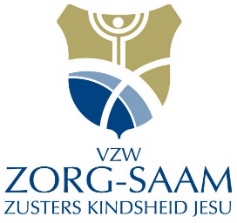                         wzc ZonnehoveSint–Denijs–Westrem,  27 februari 2024Geachte Mevrouw, Geachte Heer,We nodigen u uit op de GEBRUIKERSRAAD van donderdag 21 maart van 14u30 tot 16u. Deze gaat door in de cafetaria. Indien u hier graag aan deelneemt, kunt u zich hiervoor inschrijven door onderstaand strookje aan de receptie te bezorgen of via email naar vandeveldee@zonnehove.zkj.beAgendapunten:Verwelkoming Opvolging vorige gebruikersraadPersoneelswijzigingen Marijke (referentiepersoon dementie) 15u15-16u: Beknopte voordracht over bewindvoering, zorgvolmachten en wettelijk vertegenwoordiger door notaris Mickaël Veltmans. Bij interesse in een uitgebreidere voordracht hierover, kan u eveneens ’s avonds deelnemen.Wonen en leven: Voorbije activiteiten en activiteiten op de planning                              Wie contacteer ik en wat zijn de afspraken bij een feestjeRondvraag: MaaltijdenSuggesties activiteitenaanbod en andere Nieuwe thema’s voor de volgende gebruikersraad en data gebruikersraad 2024Wij hopen u op dit overleg te mogen verwelkomen.Graag geven we ook al mee dat we op vrijdag 29 maart van 15u-18u een informatiemoment organiseren over de nieuwbouw. Kom gerust langs in de cafetaria bij interesse.Met vriendelijke groeten, Evelyne De JaegereAlgemeen directeurINSCHRIJVINGSSTROOK Gebruikersraad  donderdag 21 maart 2024Mevr. / dhr. of familie van………………………………………………………	Woningnr………Zal aanwezig zijn met …… personenKan niet aanwezig zijnDit wens ik graag te bespreken of hierover wens ik meer informatie op een volgende gebruikersraad.…………………………………………………………………………………………………………………..  Woonzorgcentrum Zonnehove       Loofblommestraat 4, 9051 Gent – Sint-Denijs-Westrem       Tel. 09/221 3511         Email: directie@zonnehove.zkj.be  - Internet: https://www.zorg-saam.be/zonnehove/                        Maatschappelijke Zetel       PE 703   -  RPR Gent 0470 673 890                                                                                                                    Onze Lieve Vrouwstraat 23       ING : 363-0030224-97                                                                                                                                                                           9041 Gent